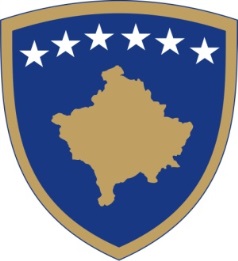 Republika e KosovësRepublika Kosova-Republic of KosovoQeveria - Vlada - Government Ministria e Kulturës, Rinisë dhe Sportit – Ministarstvo Kulture, Omladine i Sporta –Ministry of Culture, Youth and SportRREGULLORE (MKRS) NR. 14/2022 PËR KATEGORIZIMIN E SPORTISTËVE DHE TRAJNERËVE REGULATION (MCYS) NO. 14/2022 ON THE CATEGORIZATION OF ATHLETES AND COACHES UREDBE (MKOS) BR. 14/2022 O KATEGORIZACIJI SPORTISTA I TRENERAMinistri i Ministrisë së Kulturës, Rinisë dhe Sportit,Në mbështetje të nenit 14, paragrafëve 1 dhe 2, të Ligjit Nr. 04/L-075 për Ndryshimin dhe Plotësimin e Ligjit Nr. 2003/24 për Sport, (Gazeta Zyrtare e Republikës së Kosovës Nr. 02, 20 janar 2012), nenit 8 nënparagrafit 1.4 të Rregullores Nr. 02/2021 për Fushat e Përgjegjësisë Administrative të Zyrës së Kryeministrit dhe Ministrive e ndryshuar dhe plotësuar me Rregulloren Nr. 04/2021, dhe Rregulloren Nr. 03/2022, si dhe nenit 38 paragrafit 6 të Rregullores së Punës së Qeverisë së Republikës së Kosovës Nr. 09/2011 (Gazeta Zyrtare Nr.15, 12.09.2011),Nxjerrë:RREGULLORE (MKRS) NR. 14/2022 PËR KATEGORIZIMIN E SPORTISTËVE DHE TRAJNERËVENeni 1QëllimiQëllimi i kësaj rregulloreje është të përcaktojë rregullat, kriteret dhe procedurën për kategorizimin e sportistëve dhe trajnerëve në Republikën e Kosovës.Neni 2 FushëveprimiKriteret përcaktohen për kategorizimin e sportistëve dhe trajnerëve që u takojnë klubeve që janë anëtare të federatave kombëtare të njohura nga Komiteti Olimpik i Kosovës dhe të licencuara nga Ministria e Sportit.KAPITULLI I KRITERET PËR KATEGORIZIMIN E SPORTISTËVE DHE TRAJNERËVENeni 3Kriteret për përcaktimin e kategorizimitKriter për kategorizimin e sportistëve dhe trajnerëve janë medaljet e arritura në garat e mëposhtme: Lojërat Olimpike dhe Paraolimpike; Kampionatet Botërore; Lojërat Evropiane; Kampionatet Evropiane; Lojërat Mesdhetare; Kampionatet Mesdhetare; Kampionatet Ballkanike; Kampionati i Kosovës. 2. Kriteret për kategorizimin e sportistëve dhe trajnerëve janë edhe rezultatet e arritura nga pozita 4 deri te pozita 8 në lojërat olimpike dhe paraolimpike, kampionatet botërore, si dhe lojërat evropiane dhe kampionatet evropiane (në lojërat evropiane vetëm atëherë kur janë të barasvlershme me kampionatet evropiane me vendim të federatës përkatëse ndërkombëtare).3.Kriter për kategorizimin e sportistëve dhe trajnerëve në nivel shtetëror është shpallja e tyre Sportist dhe Trajner i vitit për vitin kalendarik përkatës në kategorinë e seniorëve.  4. Për sportistët dhe trajnerët që kategorizohen në bazë të paragrafëve 2 dhe 3 të nenit 3 nuk do të ketë thirrje, mirëpo pikët e fituara do të shërbejnë vetëm për kategorizim dhe financim në bazë të kësaj rregulloreje.Neni 4Përcaktimi i kritereve për kategorizimin e sportistëve të rinj sipas arritjeve 1. Kriter për kategorizimin e sportistëve të rinj janë medaljet e fituara dhe rezultatet e arritura në:Lojëra olimpike për të rinj;Kampionate botërore për të rinj;Festivale evropiane për të rinj (EYOF); Kampionate evropiane për të rinj.2. Kriteret për kategorizimin e sportistëve të rinj dhe trajnerëve për rezultatet e arritura nga pozita 4 deri te pozita 8 vlejnë njëjtë si në paragrafët 2 dhe 3 të nenit 3 të kësaj rregulloreje.Neni 5Kategoritë e thirrjeve të sportistëve dhe trajnerëve1. Sportistët dhe trajnerët kategorizohen sipas medaljeve të fituara në garat e përcaktuara në nenin 3 dhe 4 të kësaj rregulloreje.2. Thirrjet e sportistëve kategorizohen si në vijim:2.1. Sportist / Trajner i merituar (sportistët dhe trajnerët të cilë fitojnë medalje olimpike apo paraolimpike);2.2. Sportist / Trajner   i    klasit     botëror(sportistët dhe trajnerë të cilë fitojnë medalje botërore);2.3. Sportist / Trajner i klasit ndërkombëtar (sportistët dhe trajnerët të cilë fitojnë medalje evorpiane, mesdhetare apo/ose ballkanike).3.Thirrjet Sportist i merituar, Sportist i klasit botëror dhe Sportist i klasit ndërkombëtar u takojnë vetëm sportistëve seniorë që u takojnë sporteve që janë në programin olimpik dhe që janë të njohura nga Komiteti Olimpik Ndërkombëtar.4.Kriter minimal i numrit të shteteve dhe sportistëve pjesëmarrës në garat ndërkombëtare është si më poshtë: 4.1. Sportistët të cilët fitojnë medalje në Kampionatet Botërore zyrtare të Federatës përkatëse ndërkombëtare ku Federata është anëtare;  4.2. Sportistët të cilët fitojnë medalje në Kampionate Evropiane ose/dhe Kupa Evropiane dhe Lojëra Evropiane (vetëm atëherë kur janë zyrtarisht të barazvlefshme me Kampionatin Evropian) zyrtare të Federatës përkatëse ndërkombëtare ku Federata është anëtare;  4.3. Sportistët të cilët në lojërat mesdhetare dhe kampionatet mesdhetare fitojnë medalje me kusht që të kenë marrë pjesë së paku 12 shtete, ndërsa në kategorinë ose disiplinën përkatëse të kenë marrë pjesë së paku 8 garues;4.4. Sportistët të cilët në kampionatet ballkanike fitojnë medaljen e artë dhe nëse kanë marrë pjesë së paku 8 shtete, ndërsa në kategorinë ose disiplinën përkatëse të kenë marrë pjesë së paku 6 garues të shteteve të ndryshme.Neni 6Thirrjet e trajnerëve dhe kohëzgjatja1. Bazuar në thirrjen që i takon sportistit në bazë të kategorizimit, e njëjta thirrje i takon edhe trajnerit personal të sportistit të kategorizuar.2. Thirrjet e fituara në bazë të rangimit janë të përjetshme, nëse sportisti dhe trajneri nuk bien në kundërshtim me nenin 16 të kësaj rregulloreje.Neni 7Të drejtat dhe privilegjet e sportistëve dhe trajnerëveSportistët dhe trajnerët e kategorizuar të drejtat e tyre në shërbime dhe në vlerë financiare i gëzojnë në bazë të pikëve të fituara.Neni 8Thirrja Sportist i merituar dhe Trajner i merituar 1. Sportistëve të merituar i takojnë pikët si në vijim:100 pikë për medaljen e artë;90 pikë për medaljen e argjendtë;80 pikë për medaljen bronztë.Trajnerëve të merituar i takojnë 50% e pikëve të Sportistit të merituar.3. Kohëzgjatja e kategorizimit, respektivisht përfitimi i të drejtave nga kjo kategori zgjat 4 vite.Neni 9Thirrja Sportist i klasit botëror dhe Trajner i klasit botëror1. Sportistëve të klasit botëror i takojnë pikët si në vijim:80 pikë për medaljen e artë;70 pikë për medaljen e argjendtë;60 pikë për medaljen e bronztë.2. Trajnerëve të klasit botëror i takojnë 50% e pikëve të Sportistit të klasit botëror.3. Kohëzgjatja e kategorizimit, respektivisht përfitimi i të drejtave nga kjo kategori zgjat 4 vite.Neni 10Thirrja Sportist i klasit ndërkombëtar  dhe Trajner i klasit ndërkombëtar1. Sportistëve të klasit ndërkombëtar në Kampionate Evropiane ose/apo Kupa Evropiane dhe Lojëra Evropiane (vetëm atëherë kur janë zyrtarisht të barazvlefshme me Kampionatin Evropian) i takojnë pikët si në vijim:1.1.60 pikë për medaljen e artë në Kampionatin Evropian ose/apo Kupa Evropiane dhe Lojërat Evropiane (vetëm atëherë kur janë zyrtarisht të barazvlefshme me Kampionatin Evropian);1.2.50 pikë për medaljen e argjendtë në Kampionatin Evropian ose/apo Kupa Evropiane dhe Lojërat Evropiane (vetëm atëherë kur janë zyrtarisht të barazvlefshme me Kampionatin Evropian);1.3.40 pikë për medaljen e bronztë në Kampionatin Evropian ose/apo Kupa Evropiane dhe Lojërat Evropiane (vetëm atëherë kur janë zyrtarisht të barazvlefshme me Kampionatin Evropian).2. Sportistit të klasit ndërkombëtar në lojërat mesdhetare i takojnë pikët si në vijim:40 pikë për medaljen e artë në lojëratmesdhetare;30  pikë  për  medaljen e argjendtë nëlojërat mesdhetare;2.3. 20 pikë për medaljen e bronztë në lojërat mesdhetare.     3. Sportistit të klasit ndërkombëtar për  kampionatet ballkanike i takojnë pikët si në vijim:3.1.20 pikë për medaljen e artë në kampionatet ballkanike;3.2.15 pikë për medaljen e argjendtë  nëkampionatet ballkanike;3.3. 10 pikë për medaljen e bronztë nëkampionatet ballkanike.4. Trajnerëve të të gjitha këtyre kategorive i takojnë 50% e pikëve që i kanë fituar sportistët.5. Kohëzgjatja e kategorizimit. respektivisht përfitimi i të drejtave nga kjo kategori zgjat 4 vite.6.Sportistit të vitit dhe trajnerit personal të sportistit në nivel vendi për titullin e laureatit të vitit në Republikën e Kosovës për vitin përkatës nga federatat përkatëse, i takojnë 5 pikë. Kohëzgjatja e kategozimit të sportistit dhe trajnerit në nivel vendi është 1 vit;Neni 11Përcaktimi i kritereve për kategorizimin e sportistëve dhe trajnerëve për rezultatet e arritura për të cilat nuk do të gëzojnë thirrje1. Sportistët dhe trajnerët do të kategorizohen edhe sipas rezultateve të arritura në lojërat olimpike, paraolimpike dhe kampionatet botërore, dhe kampionate evropiane ose/apo kupa evropiane dhe lojëra evropiane (vetëm atëherë kur janë zyrtarisht të barazvlefshme me kampionate evropiane) si më poshtë:1.1. sportisti që ka zënë vendin e 4-t, 5-të, 6-të, 7-të dhe 8-të në lojëra olimpike dhe lojëra paraolimpike i takojnë 70, 60, 55, 50, 40 pikë, ndërsa trajnerit i takojnë 50% e pikëve të sportistit. Kjo e drejtë zgjat sipas ciklit të garës përkatëse;1.2 sportisti që ka zënë vendin e 4-t, 5-të, 6-të, 7-të dhe 8-të në kampionate botërore i takojnë 50, 45, 40, 35, 30 pikë, ndërsa trajnerit i takojnë 50% e pikëve të sportistit. Kjo e drejtë zgjat sipas ciklit të garës përkatëse.1.3. sportisti që ka zënë vendin e 4-t, 5-të dhe 6-të, 7-të dhe 8-të në kampionate evropiane ose/apo kupa evropiane dhe lojëra evropiane (vetëm atëherë kur janë zyrtarisht të barazvlefshme me kampionate evropiane) i takojnë 30, 25, 20, 15, 10 pikë, ndërsa trajnerit i takojnë 50% e pikëve të sportistit. Kjo e drejtë zgjat sipas ciklit të garës përkatëse.Neni 12Kategorizimi i sportistëve të rinj perspektivë1. Sportistët e rinj do të kategorizohen vetëm në bazë të medaljeve të fituara dhe rezultateve të arritura si në nenin 4, paragrafët 1 dhe 2.2.  Grup-moshave U-18 u takojnë 25% e pikëve të seniorëve.3.  Grup-moshave U-21 u takojnë 50% e pikëve të seniorëve.4. Grup-moshave U-23 u takojnë 75 % e pikëve të seniorëve.Neni 13Përcaktimi i pikëve për trajner1. Sportistit i takon thirrja më e lartë që e arrin gjatë një viti kalendarik, ndërsa trajnerit i takon thirrja më e lartë që e arrin sportisti i tij dhe trajneri merr 50% të pikëve nga secili sportist, sipas kategorizimit të përcaktuar me kriteret e kësaj rregulloreje.2. Thirrja sipas kategorizimit dhe përfitimet në vlera financiare fillojnë nga 1 janari i vitit vijues.Neni 14Vlerësimi i sporteve1. Federatat shtetërore anëtare të federatave ndërkombëtare të njohura nga Komiteti Olimpik Ndërkombëtar dhe që nuk janë në programin olimpik vlerësohen me 70% të pikëve.2. Federatat shtetërore anëtare të federatave ndërkombëtare që janë të njohura nga GAISF-ja vlerësohen me 50% të pikëve të sportistëve dhe trajnerëve të federatave kombëtare që janë anëtare të federatave ndërkombëtare të njohura nga KON-i sporti i të cilave është në programin olimpik.3.Federata e tjera vlerësohen me 30% të pikëve të sportistëve dhe trajnerëve të federatave kombëtare që janë anëtare të federatave ndërkombëtare të njohura nga KON-i sporti i të cilave është në programin olimpik.Neni 15Përcaktimi i vlerës së pikëve në vlera financiare1. Ministri i Ministrisë së Sportit për çdo vit kalendarik, me vendim të veçantë, përcakton vlerën financiare dhe kjo vlerë i jepet sportistit dhe trajnerit përkatës varësisht nga pikët që ka arritur sipas kategorizimit të përcaktuar me kriteret e kësaj rregulloreje.2. Mjetet financiare në bazë të këtij kategorizimi për sportistin dhe trajnerin ndahen për medaljet e fituara dhe rezultatet e arritura, dhe MKRS-ja për këto mjete financiare nuk kërkon raport financiar. Neni 16Përfitimet e tjera1. Përfitimet e tjera në shërbime për sportistët dhe trajnerët e kategorizuar do të përcaktohen në bashkëpunim me federatat përkatëse dhe me institucionet përgjegjëse të administratës publike.2. Këto përcaktime bëhen me memorandum bashkëpunimi ndërmjet Ministrisë për Sport, federatës përkatëse, KOK-ut dhe institucioneve përkatëse që do të ofrojnë shërbimet për sportistët dhe trajnerët sipas kushteve të përcaktuara në memorandum.Neni 17Humbja e të drejtave dhe e privilegjeve1. Sportistët dhe trajnerët e kategorizuar e humbin thirrjen dhe të drejtat e tjera që i gëzojnë në bazë të kategorizimit nëse ndaj tyre me vendim të formës së prerë shqiptohen masa për shkelje të rregullave anti-doping.2. Sportistët dhe trajnerët e kategorizuar humbin thirrjen dhe të drejtat që i gëzojnë në bazë të kategorizimit nëse ata janë shpallur fajtorë me vendim përfundimtar të gjykatës kompetente për kryerjen e ndonjë vepre penale, të përcaktuar me Kodin Penal të Republikës së Kosovës.3. Sportistët e kategorizuar humbin të drejtat në para dhe në shërbime nëse refuzojnë të përfaqësojnë reprezentacionin e shtetit. 4. Sportisti dhe trajneri janë të obliguar të dorëzojnë raport narrativ për aktivitetet dhe punën në federatat e tyre sportive përkatëse në çdo fundvit.Neni 18 RegjistriSportistët dhe trajnerët e kategorizuar evidentohen në regjistrin përkatës të Departamentit të Sportit në MKRS dhe KOK dhe të njëjtëve u lëshohet vendimi me shkrim.Neni 19 KompensimiKompensimin financiar të sportistëve dhe trajnerëve të kategorizuar e bën MKRS-ja.KAPITULLI IIPROCEDURA PËR KATEGORIZIMNeni 20Aplikimi  1. Sportistët dhe trajnerët, përmes klubeve të tyre i drejtohen federatës përkatëse për të dorëzuar aplikacionin për kategorizim deri me datën 15 dhjetor.  2. Federata përkatëse dokumentacionin e verifikuar dhe të kompletuar e dorëzon në Ministrinë përkatëse për sport më së voni më datën 31 dhjetor.3. Komisioni i vlerësimit nuk do të marrë në shqyrtim aplikacionin e pakompletuar apo që është dorëzuar pas datës 31 dhjetor.4. Dokumentacioni duhet të përmbajë: emrin dhe mbiemrin e sportistit dhe trajnerit, garën në të cilën është arritur suksesi, datën dhe vendin e garës, rezultatin e arritur, numrin e shteteve pjesëmarrëse, numrin e garuesve në disiplinën/kategorinë përkatëse, buletinin zyrtar dhe fotografi të tjera dokumentuese nga ceremonia e ndarjes së medaljeve, xhirollogarinë dhe bankën përkatëse të përfituesit. 5. Sportistit të vitit dhe trajnerit personal të sportistit , për titullin e fituar të më të mirit të Republikës së Kosovës për vitin përkatës nga federatat përkatëse, dokumentacioni duhet të përmbajë: emrin dhe mbiemrin e sportistit dhe trajnerit, raportin e komisionit përzgjedhës sipas rregullores për zgjedhjen e laureatëve të vitit të Federatës përkatëse, xhirollogarinë dhe bankën përkatëse të përfituesit. Neni 21Komisioni i vlerësimit1. Komisioni i vlerësimit bën vlerësimin e sportistëve dhe trajnerëve në bazë të kritereve të specifikuara në këtë rregullore.2. Komisioni i vlerësimit përbëhet nga 5 anëtarë si në vijim:2.1. Dy anëtar nga Departamenti i Sportit – MKRS;2.2. Dy anëtar nga Departamenti Ligjor- MKRS;2.3 Një anëtar nga Divizioni për Buxhet dhe Financa – MKRS.3. Komisioni ka të drejtë të ftojë përfaqësues të ndryshëm në cilësinë e vëzhguesve për pjesëmarrje në punën e tij.4.Komisioni i vlerësimit emërohet nga sekretari i MKRS-së. Komisioni për punën e vet kompensohet financiarisht dhe vlera e kompensimit caktohet me vendim.5. Komisioni i vlerësimit bënë rangimin e sportistëve dhe trajnerëve, bazuar në aplikimet dhe në kriteret për kategorizim, në afat prej 15 ditësh. 6. Listën e sportistëve dhe trajnerëve të kategorizuar, Komisioni i vlerësimit obligohet ta ndajë me Komitetin Olimpik të Kosovës në mënyrë që të bëjë shqyrtimin e kategorizimit të sportistëve dhe trajnerëve në bazë të të dhënave të tyre. 7.Komiteti Olimpik i Kosovës obligohet të dorëzojë te Komisioni për vlerësim në kuadër të Ministrisë përkatëse për sport komentet e tyre mbi shqyrtimin e kategorizimit në afat prej pesë (5) ditësh. 8 .Komisioni i vlerësimit obligohet të adresojë komentet e Komitetit Olimpik të Kosovës dhe të publikojë listën përfundimtare të kategorizimit të sportistëve dhe trajnerëve në afat prej tre (3) ditësh. Neni 22Renditja sipas kritereve1. Sportistët dhe trajnerët e kategorizuar Komisioni për vlerësim i evidenton në regjistrin përkatës dhe të njëjtit i njofton për kategorizimin, për thirrjen përkatëse dhe për numrin e pikëve.2. Sportistët dhe trajnerët e kategorizuar gëzojnë të drejtat e tyre në para dhe në benificione të tjera brenda vitit kalendarik.Neni 23Përgjegjësia për të dhënat e ofruara1. Për të dhënat e pasakta, përgjegjëse është federata përkatëse nga vijnë sportistët dhe trajnerët.2. Të gjitha të dhënat e ofruara nga federatat përkatëse për sportistët dhe trajnerët Departamenti i Sportit dhe KOK-u mund t’i përdorë për nevojat e kategorizimit të sporteve, sportistëve dhe trajnerëve.Neni 24Sportistët të cilat i nënshtrohen kategorizimit1.Sportistët dhe trajnerët e federatave sportive të licencuara në MKRS në vazhdimësi do t’i nënshtrohen procesit të kategorizimit sipas listës në shtojcë të përditësuar nga MKRS-ja.2.Ministria pas hartimit të raportit përfundimtar të kategorizimit nxjerr vendim për secilin sportist dhe trajner.3.MKRS-ja mbështet	financiarisht spotistët dhe trajnerët duke u bazuar në kategorizimin e tyre dhe vlera financiare e poentimit caktohet çdo vit me vendim të ministrit të Sportit.Neni 25Përditësimi i kritereveMKRS-ja në bashkëpunim me KOK-un çdo vit mund të bëjë përditësimin e kritereve në varësi të ndryshimeve të garave në Lëvizjen Olimpike Ndërkombëtare dhe në federatat ndërkombëtare.Neni 26 Formulari i vlerësimit1. MKRS-ja në bashkëpunim me KOK-un obligohet të hartojë listën e sporteve olimpike dhe joolimpike, listën e federatave të cilat janë të njohura nga GAISF dhe atyre të cilat janë të njohura nga KON-i. 2. MKRS-ja harton formularin e vlerësimit dhe formularin me pyetjet përkatëse duke përfshirë të gjitha kriteret dhe kushtet e përcaktuara me këtë rregullore.3. Formulari është shtojcë e kësaj rregulloreje dhe e njëjta mund të përditësohet. Neni 27 E drejta e ankesës1. Sportistët dhe trajnerët e kategorizuar të pakënaqur me vendimin final për kategorizim kanë të drejtë të shtrojnë ankesë brenda 15 ditësh nga marrja e vendimit.Komisioni i ankesave si shkallë përfundimtare në procedurë administrative vendos lidhur me ankesën brenda 5 ditësh.Neni 28Komisioni i ankesave1. Palët e pakënaqura me rezultatet e komisionit vlerësues kanë të drejtë ankese në komisionin e ankesave.2. Komisioni i ankesave përbëhet nga tre anëtarë:2.1. Një anëtar nga Departamenti i Sportit – MKRS;2.2 Një anëtar nga Departamenti Ligjor - MKRS;2.3. Një anëtar nga Divizioni për Buxhet dhe Financa.3. Komisioni i ankesave emërohet nga sekretari i MKRS-së. Komisioni për punën e vet kompensohet financiarisht dhe vlera e kompensimit caktohet me vendim.Neni 29Dispozitat kalimtare1. Dispozitat e kësaj rregulloreje do të zbatohen për kategorizimin e sportistëve dhe trajnerëve për vitin 2023 e tutje, sipas vlerësimit nga 1 janari i vitit 2023. 2. Për kategorizimin e sportistëve dhe trajnerëve për vitin 2022 do të zbatohen dispozitat e Rregullores Nr. 05/2018 për Kategorizimin e Sportistëve dhe Trajnerëve.Neni 30 ShfuqizimiMe hyrjen në fuqi të kësaj rregulloreje shfuqizohet Rregullorja Nr. 05/2018 për Kategorizimin e Sportistëve dhe Trajnerëve.                                Neni 31 Hyrja në fuqiKjo rregullore hyn në fuqi shtatë (7) ditë pas publikimit në Gazetën Zyrtare të Republikës së Kosovës.Hajrulla ÇEKU_______________________________Ministër i Ministrisë së Kulturës, Rinisë dhe SportitData:____.____2022PrishtinëMinister of the Ministry of Culture, Youth and Sports,Pursuant to Article 14, paragraphs 1 and 2, of the Law No. 04/L-075 on Amending and Supplementing of the Law No. 2003/24 on Sport, (Official Gazette of the Republic of Kosovo No. 02, January 20, 2012), Article 8, subsection 1.4 of Regulation No. 02/2021 on the Areas of Administrative Responsibility of the Prime Minister's Office and Ministries, amended and supplemented by Regulation No. 04/2021, and Regulation No. 03/2022 as well as the  Article 38 paragraph 6 of the Rules of Procedure of the Government of the Republic of Kosovo No. 09/2011 (Official Gazette No. 15, 12.09.2011),Issues:REGULATION (MCYS) NO. 14/2022 ON THE CATEGORIZATION OF ATHLETES AND COACHESArticle 1Purpose The purpose  of  this  regulation  is  to   define the   rules,   criteria  and  procedure  for   thecategorization of athletes and coaches in theRepublic of Kosovo.Article 2 ScopeThe criteria are defined for the categorization of athletes and coaches belonging to clubs that are members of national federations recognized by the Olympic Committee of Kosovo and licensed by the Ministry of Sports.CHAPTER I   CRITERIA FOR CATEGORIZATION OF ATHLETES AND COACHESArticle 3Criteria for defining of the categorization1. The criterion for the categorization of athletes and coaches are the medals achieved in the following international competitions:Olympic and Paralympic Games;World Championships;European Games;European Championships;Mediterranean Games;Mediterranean ChampionshipsBalkan Championships;Kosovo Championship.2. The criteria for the categorization of athletes and coaches are also the results achieved from position 4 to position 8 in the Olympic and Paralympic games, world championships, as well as European games and European championships (in European games only when they are equivalent to the European championships by decision of the relevant international federation).3. The criterion for the categorization of athletes and coaches at the state level is their announcement as athlete and Coach of the Year for the corresponding calendar year in the category of seniors.4. For athletes and coaches who are categorized based on paragraphs 2 and 3 of article 3, there will be no titles, but the points earned will serve only for categorization and funding based on this regulation.Article 4Defining of criteria for the categorization of young athletes according to achievementsCriteria for  the  categorization  of  youngathletes are the medals won and the results achieved in:Youth Olympic Games;Youth World Championships;European Youth Festivals (EYOF);1.4. European Youth Championships.2. The criteria for the categorization of young athletes and coaches for the results achieved from position 4 to position 8 apply the same as in paragraphs 2 and 4 of article 3 of this regulation.Article 5Categories of athletes and coaches1. Athletes and coaches are categorized according to the medals won in the competitions defined in article 3 and 4 of this regulation.2. Athletes' calls are categorized as follows:2.1. Meritorious Athlete/Coach (athletes and coaches who win Olympic medals);2.2 World-class athlete/coach (athletes and coaches who win world medals);2.3 Athlete/Coach of international class (athletes and coaches who win European, Mediterranean and/or Balkan medals).3. The titles Meritorious athlete, World Class athlete and International Class athlete belong only to senior athletes who belong to sports that are on the Olympic program and that are recognized by the International Olympic Committee.5. The minimum criteria for the number of countries and athletes participating in international competitions is as follows:4.1 Athletes who win medals in the official World Championships of the respective international Federation where the Federation is a member;4.2 Athletes who win medals in European Championships and/or European Cups and official European Games (only when they are officially equivalent to the European Championships) of the relevant international Federation of which the Federation is a member;4.3 Athletes who win medals in the Mediterranean Games and Mediterranean Championships provided that at least 12 countries have participated, while at least 8 competitors have participated in the respective category or discipline;4.4 Athletes who win the gold medal in the Balkan championships and if at least 8 countries have participated, while at least 6 competitors from different countries have participated in the respective category or discipline.Article 6Coach titles and duration1. Based on the title that belongs to the athlete based on the categorization, the same title belongs to the personal coach of the categorized athlete.2. Titles earned based on the ranking are eternal, unless the athlete and the coach come to contradiction with Article 16 of this regulation.Article 7Rights and privileges of athletes and coachesAthletes and coaches categorized enjoy their rights in services and financial value based on the points earned.Article 8Meritorious Athlete and Meritorious Coach title1. The meritorious athlete is entitled to the following points:1.1. 100 points for the gold medal;1.2. 90 points for the silver medal;1.3. 80 points for the bronze medal.2. The meritorious coach is entitled to 50% of the points of the meritorious athlete. 3. The duration of the categorization or benefit of the rights from this category lasts according to the cycle of the respective competition.Article 9Title World Class Athlete and World Class Coach1. World-class athlete is entitled to the following points: 1.1. 80 points for the gold medal;1.2. 70 points for the silver medal;1.3. 60 points for the bronze medal.2. World Class Coach is entitled to 50% of the World Class Athlete points.3. The duration of the benefit of the rights from this category lasts according to the cycle of the respective competition.Article 10International Class Athlete and International Class Coach Title1. International class athletes in European Championships or/or European Cups and European Games (only when they are officially equivalent to the European Championships) is entitled to the following points:1.1. 60 points for the gold medal at the European Championships or/or European Cup and European Games (only when officially equivalent to the European Championships);1.2. 50 points for the silver medal in the European Championship or/or European Cup and European Games (only when they are officially equivalent to the European Championship);1.3. 40 points for the bronze medal in the European Championship or/or European Cup and European Games (only when they are officially equivalent to the European Championship).2. International class athlete in the Mediterranean Games is entitled to the following points:2.1. 40 points for the gold medal at the Mediterranean Games;2.2. 30 points for the silver medal at the Mediterranean Games;2.3.20 points for the bronze medal at the Mediterranean Games.International class athlete for the Balkanchampionships is entitled to the following points:3.1. 20 points for the gold medal in the Balkan championships;3.2. 15 points for the silver medal in the Balkan championships;3.3. 10  points  for  the  bronze  medal    in the Balkan championships.4. The coaches of all these categories are entitled to 50% of the points earned by the athletes;5. Duration of categorization; respectively, the benefit of the rights from this category lasts 4 years..6. The athlete of the year and the athlete's personal trainer at the national level for the title of laureate of the year in the Republic of Kosovo for the respective year from the respective federations, are entitled to 5 points. The duration of the categorization of the athlete and coach at the country level is 1 year.Article 11Defining of the criteria for the categorization of athletes and coaches for the results achieved for which they will not enjoy titles1. Athletes and coaches will also be categorized according to the results achieved in the Olympic Games, Paralympic Games and World Championships, and European Games or European Championships as follows:1.1. Athletes who got 4th, 5th, 6th, 7th and 8th place in Olympic Games, Paralympic Games and World Championships are entitled to 50, 45, 40, 35, 30 points, while the coach is entitled to 50% of the athlete's points. This right lasts according to the cycle of the respective competition;1.2. The athlete who got the 4th, 5th and 6th, 7th and 8th place in European games and European championships is entitled to 30, 25, 20, 15, 10 points, while the coach is entitled to 50% of the athlete's points. This right lasts according to the cycle of the respective competition.1.3. the athlete who has win the 4th, 5th and 6th, 7th and 8th place in European championships or/or European cups and European games (only when they are officially equivalent to European championships) is entitled to 30, 25, 20, 15, 10 points, while the coach gets 50% of the athlete's points. This right lasts according to the cycle of the respective competition.Article 12Categorization of promising young athletes1. Young athletes will be categorized only on the basis of medals won and results achieved as in article 4, paragraphs 1 and 2.2. The U-18 age group are entitled to 25% of the seniors' points.3. The U-21 age group are entitled to 50% of the seniors' points.4. The U-23 age group are entitled to 75% of the seniors' points.Article 13Defining of points for the coach1. The athlete is entitled to the highest title he/she reaches during a calendar year, while the coach is entitled to the highest title his/her athlete reaches and the coach is entitled to 50% of the points from each athlete, according to the categorization defined by the criteria of this regulation.2. The title according to categorization and benefits in financial values start from January 1 of the following year.Article 14Evaluation of sports1. National federations that are members of international federations recognized by the International Olympic Committee and that are not in the Olympic program are evaluated with 70% of the points.2. National federations that are members of international federations that are recognized by the GAISF are evaluated with 50% of the points of athletes and coaches of national federations that are members of international federations   recognized   by   the IOC whosesport is in the Olympic program.3. Other federations are evaluated with 30% of the points of athletes and coaches of national federations who are members of international federations  recognized  by  the    IOC whosesport is in the Olympic program.Article 15Determining the value of points in financial values1. The Minister of the Ministry of Sports for each calendar year, with a special decision, determines the financial value and this value is given to the relevant athlete and  coach depending on the points he/she has achieved according to the categorization determined by the criteria of this regulation.2. The financial means based on this categorization for the athlete and the coach are divided for the medals won and the results achieved, and MCYS for these financial means does not require a financial report.Article 16Other benefits1. Other benefits in services for categorized athletes and coaches will be determined in cooperation with the relevant federations and the responsible public administration institutions.2. These determinations are made with a memorandum of cooperation between the Ministry of Sports, the relevant federation, the KOC and the relevant institutions that will provide services to athletes and coaches according to the conditions defined in the memorandum.Article 17Loss of rights and privileges1. Categorized athletes and coaches lose the title and other rights they enjoy based on the categorization if measures are imposed against them with a final decision for violating anti-doping rules.2. Categorized athletes and coaches lose the title and the rights they enjoy based on the categorization if they are found guilty by final decision of the competent court for committing any criminal offense, defined by the Criminal Code of the Republic of Kosovo.3. Categorized athletes lose their rights to money and services if they refuse the invitation   of  the national team selector to go to training or competitions.4. The athlete and coach are obliged to submit a narrative report on activities and work to their respective sports federations at the end of each year.Article 18RegistryCategorized athletes and coaches are registered in the relevant register of the Department of Sports in MCYS and KOC and a written decision is issued to them.Article 19CompensationThe financial compensation of categorized athletes and coaches is made by MCYS.CHAPTER IICATEGORIZATION PROCEDUREArticle 20Application 1. Athletes and coaches, through their clubs, will address  to the relevant federation to submit the application for categorization by December 15.  2. The relevant federation submits the verified and completed documentation to the relevant Ministry   for    Sports    on   December 31 at the latest.3. The evaluation committee will not consider incomplete applications or those submitted after December 31.4. The documentation must contain: the name and surname of the athlete and the coach, the competition in which the success was achieved, the date and place of the competition, the result achieved, the number of participating countries, the number of competitors in the respective discipline/category, the official bulletin and other documenting photos from the medal awarding ceremony, the bank account and the respective bank of the beneficiary.5. For the awarded  athlete of the year and the personal trainer of the athlete, for the awarded title of the best of the Republic of Kosovo of  the respective year from the respective federations, the documentation must contain: the name and surname of the athlete and the trainer, the report of the selection committee according to the regulation for the selection of laureates of the year of the respective Federation, the bank account and the respective bank of the beneficiary.Article 21Evaluation committee1. The evaluation committee evaluates athletes and coaches based on the criteria specified in this regulation.2. The evaluation committee consists of 5 members as follows:2.1. Two members from the Sports Department - MCYS2.2. Two members from the Legal Department - MCYS;2.3 One member from the Budget and Finance Division - MCYS.3. The Commission has the right to invite various representatives in the capacity of observers to participate in its work.4. The evaluation commission is appointed by the MCYS secretary. The committee is financially compensated for its work and the value of the compensation is determined by decision.5. The evaluation committee ranksthe athletes and coaches, based on the applications and the criteria for categorization, within 15 days.6. The evaluation committee is obliged to share the list of categorized athletes and coaches with the Kosovo Olympic Committee in order to review the categorization of athletes and coaches based on their data. 7. The Olympic Committee of Kosovo is obliged to submit their comments on the review of the categorization to the Commission for evaluation within the relevant Ministry for sports within five (5) days.8. The evaluation commission is obliged to address the comments of the Olympic Committee of Kosovo and to publish the final list of categorization of athletes and coaches within three (3) days.	Article 22Ranking by criteria1. Athletes and coaches categorized, the Committee for evaluation records them in the relevant register and informs the same about the  categorization,  about  the  correspondingcall and about the number of points.2. Categorized athletes and coaches enjoy their rights to financial means and  other benefits within the calendar year.Article 23Responsibility for the data provided1. For incorrect data, the respective federation from which the athletes and coaches come is responsible.2. All the data provided by the relevant federations for athletes and coaches can be used by the Department of Sports and KOC for the needs of categorizing of sports, athletes and coaches.Article 24Athletes who are subject to categorization1. Athletes and coaches of sports federations licensed in MCYS in continuity will be subject to the categorization process according to the list in the appendix updated by MCYS. 2. After drawing up the final categorization report, the Ministry issues a decision for each athlete and coach.3. The MCYS financially supports athletes and coaches based on their categorization and the financial value of the points is determined every year by the decision of the Minister of Sports.Article 25Updating the criteriaThe MCYS in cooperation with the KOC can update the criteria every year depending on the changes of competitions in the International Olympic Movement and in international federations.Article 26Evaluation form1. MCYS  in  cooperation with OCK is obliged to draw up the list of Olympic and non-Olympic sports, the list of federations which are recognized by GAISF and those which are recognized by OCK.2. MCYS designs the evaluation form and the form with the relevant questions including all the    criteria     and    conditions  defined   by this regulation. 3. The form is an appendix to this regulation and the same can be updated.Article 27Right of appeal1. Categorized    athletes       and       coachesdissatisfied with the final decision on categorization have the right to file an appeal within 15 days upon receiving the decision.2. The complaints committee as the final step in the administrative procedure decides on the complaint within 5 days.Article 28Complaints Committee1. Parties dissatisfied with the results of the evaluation committee have the right to appeal to the appeals commission.2. The complaints committee consists of three members:2.1. One member from the Department of Sports - MCYS;2.2 One member from the Legal Department - MCYS;2.3. One member from the Budget and Finance Division.3.   The   complaints  committee is appointed by the secretary of MCYS. The committee is financially compensated for its work and the value   of  the   compensation   is  determined by a decision.Article 29Transitional provisions1. The provisions of this regulation will be applied for the categorization of sports federations for the year 2023 onwards, according to the assessment from January 1, 2023.2. For the categorization of sports federations for the year 2022, the provisions of Regulation No. 05/2018 for the Categorization of Athletes and Coaches will be applied.Article 30RepealUpon entry into force of this regulation, Regulation No. 05/2018 for the Categorization of Athletes and Coaches is repealed.Article 31Entry into forceThis regulation enters into force seven (7) days after publication in the Official Gazette of the Republic of Kosovo.Hajrulla ÇEKU_______________________________Minister of the Ministry of Culture, Youth and SportsDate:____.____2022PrishtinaMinistar Ministarstva kulture, omladine i sporta,Na osnovu člana 14 stav 1 i 2 Zakona br. 04/L-075 o izmenama i dopunama Zakona br. 2003/24 o Sportu, (Službeni list Republike Kosovo br. 02, 20 januar, 2012), člana 8, podstav 1.4 Uredbe br. 02/2021 o Oblastima administrativne odgovornosti Kabineta premijera i ministarstava, izmenjen i dopunjen Uredbom br. 04/2021, i Uredbom br. 03/2022,  kao i  člana 38 stav 6 Pravilnika br. 09/2011 o radu Vlade Republike Kosovo (Službeni list br. 15, 12.09.2011,Izdaje:UREDBE (MKOS) BR. 14/2022 O KATEGORIZACIJI SPORTISTA I TRENERAČlan 1SvrhaSvrha ove uredbe  je  da  se  definišu  pravila,kriterijumi  i   procedure   za   kategorizaciju sportista i trenera u Republici Kosovo.Član 2DelokrugDefinisani su kriterijumi za kategorizaciju sportista i trenera koji pripadaju klubovima koji su članovi nacionalnih federacija priznatih od Olimpijskog komiteta Kosova i licenciranih od strane Ministarstva sporta.POGLAVLJE I  KRITERIJUMI ZA KATEGORIZACIJU SPORTISTA I TRENERAČlan 3Kriterijumi za definisanje kategorizacije1. Kriterijum za kategorizaciju sportista i trenera su medalje osvojene na sledećim međunarodnim takmičenjima:1.1. Olimpijske i Paraolimpijske igre;1.2. Svetska prvenstva;1.3. Evropske igre;1.4. Evropsko prvenstvo;1.5. Mediteranske igre;1.6. Mediteransko prvenstvo;1.7. Balkansko prvenstvo;1.8. Prvenstvo Kosova.2. Kriterijumi za kategorizaciju sportista i trenera su i rezultati postignuti od pozicije 4 do pozicije 8 na olimpijskim i paraolimpijskim igrama, svetskim prvenstvima, kao i evropskim igrama i evropskim prvenstvima (u evropskim igrama samo kada su ekvivalentni evropskim prvenstvima odlukom relevantnog međunarodnog saveza).3. Kriterijum za kategorizaciju sportista i trenera na državnom nivou je njihovo proglašenje za sportista i trenera godine za odgovarajuću kalendarsku godinu u kategoriji seniora.4. Za sportiste i trenere koji su kategorisani na osnovu stava 2 i 3 člana 3 zvanja neće biti, već će osvojeni bodovi služiti samo za kategorizaciju i finansiranje na osnovu ove uredbe.Član 4Definisanje kriterijuma za kategorizaciju mladih sportista prema dostignućima1. Kriterijumi    za   kategorizaciju     mladihsportista su osvojene medalje i postignuti rezultati u:1.1. Olimpijske igre za mlade;1.2. Svetsko prvenstvo za mlade;1.3. Evropski omladinski festivali (EYOF); 1.4. Evropsko prvenstvo za mlade.2.Kriterijumi za kategorizaciju mladih sportista i trenera za postignute rezultate od pozicije 4 do pozicije 8 primenjuju se isti kao u stavovima 2 i 4 člana 3 ove uredbe.Član 5Kategorije sportista i trenera1. Sportisti i treneri se kategorišu prema medaljama osvojenim na takmičenjima iz člana 3 i 4 ove uredbe.2. Zvanja sportista su kategorisana na sledeći način:2.1. Zaslužni sportist/trener (sportisti i treneri koji osvajaju olimpijske medalje);2.2.Sportist/trener svetske klase (sportisti i treneri koji osvajaju svetske medalje);2.3.Sportist/trener međunarodne klase (sportisti i treneri koji osvajaju evropske, mediteranske i/ili balkanske medalje).3. Zvanja zaslužni sportist, sportist svetske klase i sportist međunarodne klase pripadaju samo starijim sportistima koji pripadaju sportovima koji su na olimpijskom programu i koji su priznati od Međunarodnog olimpijskog komiteta.5. Minimalni kriterijumi za broj zemalja i sportista koji učestvuju na međunarodnim takmičenjima su sledeći:4.1 Sportisti koji osvajaju medalje na zvaničnim Svetskim prvenstvima dotične međunarodne federacije čiji je federacija član;4.2 Sportisti koji osvajaju medalje na evropskim prvenstvima i/ili evropskim kupovima i zvaničnim Evropskim igrama (samo kada su zvanično ekvivalentni evropskim prvenstvima) relevantne međunarodne federacije čiji je savez član;4.3 Sportisti koji osvajaju medalje na Mediteranskim igrama i Mediteranskim prvenstvima pod uslovom da je učestvovalo najmanje 12 zemalja, dok je najmanje 8 takmičara učestvovalo u dotičnoj kategoriji ili discipline;4.4 Sportisti koji osvoje zlatnu medalju na balkanskim prvenstvima i ako je učestvovalo najmanje 8 zemalja, dok je najmanje 6 takmičara iz različitih zemalja učestvovalo u dotičnoj kategoriji ili disciplini.Član 6Zvanja trenera i trajanje1.Na osnovu zvanja koje pripada sportistu na osnovu kategorizacije, isto zvanje pripada i ličnom treneru kategorisanog sportista.2.  Zvanja   ostvarena   na  osnovu rangiranja su  večna,  osim  ako  sportist  i  trener dođu u  suprotnost sa članom 16 ove uredbe.Član 7Prava i privilegije sportista i treneraSportisti i treneri kategorisani uživaju prava na usluge i finansijsku vrednost na osnovu osvojenih bodova.Član 8Zvanje zaslužnog sportista i zaslužnog trenera1. Zaslužni sportist ima pravo na sledeće bodove:1.1. 100 bodova za zlatnu medalju;1.2. 90 bodova za srebrnu medalju;1.3. 80 bodova za bronzanu medalju.2. Zaslužni trener ima pravo na 50% bodova zaslužnog sportista.3. Trajanje kategorizacije ili pogodnosti prava iz ove kategorije traje prema ciklusu dotičnog takmičenja.Član 9Zvanje sportista svetske klase i trener svetske klase1. Sportist svetske klase ima pravo na sledeće bodove:1.1. 80 bodova za zlatnu medalju;1.2. 70 bodova za srebrnu medalju;1.3. 60 bodova za bronzanu medalju.2. Trener svetske klase ima pravo na 50% bodova sportista Svetske klase.3. Trajanje prava iz ove kategorije traje prema ciklusu dotičnog takmičenja.Član 10Zvanje sportista međunarodne klase i trenera međunarodne klase1. Sportisti međunarodne klase na Evropskim prvenstvima ili/ili Evropskim kupovima i Evropskim igrama (samo kada su zvanično ekvivalentni Evropskom prvenstvu) imaju pravo na sledeće bodove:1.1. 60 bodova za zlatnu medalju na Evropskom prvenstvu ili/ili Kupu Evrope i Evropskim igrama (samo kada je zvanično ekvivalentno Evropskom prvenstvu);1.2. 50 bodova za srebrnu medalju na Evropskom prvenstvu ili/ili Kupu Evrope i Evropskim igrama (samo kada su zvanično ekvivalentne Evropskom prvenstvu);1.3. 40 bodova za bronzanu medalju na Evropskom prvenstvu ili/ili Kupu Evrope i Evropskim igrama (samo kada su zvanično ekvivalentne Evropskom prvenstvu).2.Sportisti međunarodne klase na Mediteranskim igrama imaju pravo da budu nagrađeni sa sledećim poenima:2.1. 40 bodova za zlatnu medalju na Mediteranskim igrama;2.2. 30 bodova za srebrnu medalju na Mediteranskim igrama;2.3. 20 bodova za bronzanu medalju na Mediteranskim igrama.3. Sportist međunarodne klase za Balkansko prvenstvo ima pravo na sledeće bodove:3.1. 20 bodova za zlatnu medalju na balkanskim prvenstvima;3.2. 15 bodova za srebrnu medalju na balkanskim prvenstvima;3.3. 10  bodova   za   bronzanu    medalju    na balkanskim prvenstvima.4. Treneri svih ovih kategorija imaju pravo na 50% bodova koje osvoje sportisti;5. Trajanje kategorizacije; odnosno pravo iz ove kategorije traje 4 godine..6. Sportista godine i lični trener sportiste na nacionalnom nivou za titulu laureata godine u Republici Kosovo za dotičnu godinu iz odgovarajućih federacija, imaju pravo na 5 bodova. Trajanje kategorizacije sportiste i trenera na nivou države je 1 godina.Član 11Definisanje kriterijuma za kategorizaciju sportista i trenera za postignute rezultate za koje neće uživati titule1. Sportisti i treneri će takođe biti kategorisani prema rezultatima postignutim na Olimpijskim igrama, Paraolimpijskim igrama i svetskim prvenstvima i Evropskim igrama ili Evropskim prvenstvima na sledeći način:1.1. Sportisti koji su osvojili 4, 5, 6, 7 i 8 mesto na Olimpijskim igrama, Paraolimpijskim igrama i svetskim prvenstvima imaju pravo na 50, 45, 40, 35, 30 bodova, dok trener ima pravo na 50% bodova sportista. Ovo pravo traje prema ciklusu dotičnog takmičenja;1.2. Sportist koji je osvojio 4, 5, 6, 7 i 8 mesto na evropskim igrama i evropskim prvenstvima ima pravo na 30, 25, 20, 15, 10 bodova, dok trener ima pravo na 50% bodova sportista. Ovo pravo traje po ciklusu dotičnog takmičenja. 1.3. Sportisti koji je osvojio 4, 5, 6, 7, i 8. mesto na evropskim prvenstvima ili/ili evropskim kupovima i evropskim igrama (samo kada su zvanično ekvivalentne evropskim prvenstvima) ima pravo na 30, 25, 20, 15, 10 bodova, dok trener dobija 50% bodova sportiste. Ovo pravo traje po ciklusu dotičnog takmičenja. Član 12Kategorizacija perspektivnih mladih sportista1. Mladi sportisti se kategorišu samo na osnovu osvojenih medalja i postignutih rezultata iz člana 4 stav 1 i 2.2. Starosna grupa U-18 ima pravo na 25% bodova seniora.3. Starosna grupa U-21 ima pravo na 50% bodova seniora.4. Starosna grupa U-23 ima pravo na 75% bodova seniora.Član 13Definisanje bodova za treneraSportist ima pravo na najvišu titulu koju stekne u toku kalendarske godine, dok trener ima pravo na najvišu titulu koju njegov sportist dostigne, a trener ima pravo na 50% bodova od svakog sportista, prema kategorizaciji. definisane kriterijumima ove uredbe.2. Poziv po kategorizaciji i beneficijama u finansijskim vrednostima počinje od 1. januara naredne godine.Član 14Ocennivanje sportova1. Nacionalni savezi koji su članovi međunarodnih saveza priznatih od Međunarodnog olimpijskog komiteta i koji nisu u olimpijskom programu ocenjuju se sa 70% bodova.2. Nacionalni savezi koji su članovi međunarodnih saveza priznatih od strane GAISF-a ocenjuju se se sa 50% bodova sportista i trenera nacionalnih saveza koji su članovi međunarodnih saveza priznatih od MOK-a čiji je sport u olimpijskom programu.3. Ostali savezi se ocenjuju sa 30% bodova sportista i trenera nacionalnih saveza koji su članovi međunarodnih saveza priznatih od MOK-a čiji je sport u olimpijskom programu.Član 15Određivanje vrednosti bodova u finansijskim vrednostima1. Ministar Ministarstva sporta za svaku kalendarsku godinu, posebnom odlukom utvrđuje novčanu vrednost i ta vrednost se daje dotičnom sportistu i treneru u zavisnosti od bodova koje je ostvario prema kategorizaciji utvrđenoj od strane kriterijuma ove uredbe.2. Finansijska sredstva na osnovu ove kategorizacije za sportista i trenera se dele za osvojene medalje i postignute rezultate, a MKOS za ova finansijska sredstva ne zahteva finansijski izveštaj.Član 16Druge pogodnosti1. Ostale pogodnosti u uslugama za kategorisane sportiste i trenere biće utvrđene u saradnji sa relevantnim savezima i nadležnim institucijama javne administracije.2. Ova utvrđenja se urade memorandumom o saradnji između Ministarstva sporta, relevantnog saveza, OKK-a i relevantnih institucija koje će pružati usluge sportistima i trenerima prema uslovima definisanim u memorandumu.Član 17Gubitak prava i privilegija1. Kategorisani sportisti i treneri gube zvanje i druga prava koja uživaju po osnovu kategorizacije ako im se pravosnažnom odlukom izreknu mere zbog kršenja antidoping pravila.2. Kategorisani sportisti i treneri gube zvanje i prava koja uživaju po osnovu kategorizacije ako su proglašeni krivim pravosnažnom odlukom nadležnog suda za izvršenje bilo kog krivičnog dela definisanog Krivičnim zakonikom Republike Kosovo.3. Kategorisani sportisti gube pravo na novac i usluge ukoliko odbiju poziv selektora reprezentacije     da     odu     na    trening  ilitakmičenja.4. Sportist i trener su dužni da na kraju svake godine podnesu narativni izveštaj o aktivnostima i radu svojim sportskim savezima.Član 18RegistarKategorisani sportisti i treneri se registruju u odgovarajući registar Odeljenja za sport u MKOS i OKK i njima se izdaje pismeno rešenje.Član 19NaknadaNovčanu nadoknadu za kategorisane sportiste i trenere vrši MKOS.POGLAVLJE IIPROCEDURA KATEGORIZACIJEČlan 20Apliciranje 1. Sportisti    i    treneri  će  se   preko svojih klubova   obratiti  nadležnoj  federaciji    dapodnesu aplikaciju za kategorizaciju do 15. decembra.2. Verifikovanu i popunjenu dokumentaciju nadležna federacija dostavlja nadležnom Ministarstvu      sporta        najkasnije      do 31. decembra.3. Komisija za ocenjivanje neće razmatrati nepotpune aplikacije niti one podnete posle 31 decembra.4. Dokumentacija mora da sadrži: ime i prezime sportista i trenera, takmičenje na kome je postignut uspeh, datum i mesto takmičenja, postignuti rezultat, broj zemalja učesnica, broj takmičara u dotičnu disciplinu/kategoriju, službeni bilten i druge dokumentujuće fotografije sa ceremonije dodele medalja, bankovni račun i dotičnu banku korisnika.5. Za nagrađenog sportistu godine i ličnog trenera sportiste, za dobijenu  titulu najboljeg u Republici Kosovo za dotičnu  godinu od dotičnih federacija, dokumentacija mora da sadrži: ime i prezime sportiste i trenera, izveštaj komisije za izbor shodno pravilniku o izboru laureata godine dotične Federacije, žiro račun i odgovarajuću banku korisnika.Član 21Komisija za ocenjivanje1. Komisija za ocenjivanje ocenjuje sportiste i trenere na osnovu kriterijuma navedenih u ovoj uredbi.2. Komisija za ocenjivanje se sastoji od 5 članova i to:2.1. Dva člana iz Departmenta za sport - MKOS2.2. Dva člana Pravnog departmenta - MKOS;2.3 Jedan član iz Divizije za budžet i finansije- MKOS.3, Komisija ima pravo da pozove različite predstavnike u svojstvu posmatrača da učestvuju u njenom radu.4. Komisiju za ocenjivanje imenuje sekretar MKOS-a. Komisija se za svoj rad novčano nadoknađuje, a vrednost naknade se utvrđuje odlukom.5. Komisija za ocenjivanje rangira sportiste i trenere, na osnovu prijava i kriterijuma za kategorizaciju, u roku od 15 dana.6. Komisija za ocenjivanje je dužna da podeli listu kategorisanih sportista i trenera sa Olimpijskim komitetom Kosova kako bi pregledala kategorizaciju sportista i trenera na osnovu njihovih podataka.7. Olimpijski komitet Kosova je dužan da u roku od pet (5) dana dostavi svoje komentare o pregledu kategorizacije Komisiji za procenu u okviru nadležnog Ministarstva za sport.8. Komisija za ocenjivanje dužna je da odgovori na komentare Olimpijskog komiteta Kosova i da objavi konačnu listu kategorizacije sportista i trenera u roku od tri (3) dana.Član 22Rangiranje po kriterijumima1. Kategorisane sportiste i trenere Komisija za ocenjivanje upisuje u odgovarajući registar i obaveštava       ih     o       kategorizaciji,   oodgovarajućem pozivu i broju bodova.2. Kategorisani sportisti i treneri uživaju prava na novčane I druge beneficije u toku kalendarske godine.Član 23Odgovornost za dostavljene podatke1. Za netačne podatke odgovoran je dotična federacija iz kojeg dolaze sportisti i treneri.2. Sve podatke dostavljene od strane relevantnih federacija za sportiste i trenere, Department za sport i OKK može koristiti za potrebe kategorizacije sportova, sportista i trenera.Član 24Sportisti koji podležu kategorizaciji1. Sportisti i treneri sportskih federacija licenciranih u MKOS u kontinuitetu biće predmet procesa kategorizacije prema listi u dodatku koji ažurira MKOS.2. Nakon izrade konačnog izveštaja o kategorizaciji, Ministarstvo donosi rešenje za svakog sportistu i trenera.3. MKOS finansijski podržava sportiste i trenere na osnovu njihove kategorizacije i finansijska vrednost bodova se utvrđuje svake godine odlukom ministra sporta.Član 25Ažuriranje kriterijumaMKOS u saradnji sa OKK-om može ažurirati kriterijume svake godine u zavisnosti od promena takmičenja u Međunarodnom olimpijskom pokretu i međunarodnim savezima.Član 26Obrazac za ocenjivanje1. MKOS u saradnji sa OKK-om je u obavezi da sačini listu olimpijskih i neolimpijskih sportova, listu federacija koje priznaje GAISF i onih koje priznaje OKK.2. MKOS dizajnira formular za ocenjivanje i obrazac sa relevantnim pitanjima uključujući sve    kriterijume    i     uslove       definisane ovom uredbom.3. Obrazac je dodatak ovoj uredbi i isti se može ažurirati.Član 27Pravo na žalbu1. Kategorisani sportisti i treneri nezadovoljni konačnom odlukom o kategorizaciji imaju pravo žalbe u roku od 15 dana od dana prijema odluke.2. Komisija za žalbe kao završni korak u upravnom postupku odlučuje o prigovoru u roku od 5 dana.Član 28Komisija za žalbe1. Stranke koje su nezadovoljne rezultatima komisije za ocenjivanje imaju pravo žalbe Komisiji za žalbe.2. Komisija za žalbe se sastoji od tri člana:2.1. Jedan član iz Departmenta za sport - MKOS;2.2 Jedan član iz Pravnog departmana - MKOS;2.3. Jedan član iz Divizije za budžet i finansije.3.  Komisiju   za  žalbe   imenuje       sekretar MKOS-a. Komisija se za svoj rad novčano nadoknađuje, a vrednost naknade utvrđuje se odlukom.Član 29Prelazne odredbe1. Odredbe ove uredbe primenjivaće se za kategorizaciju sportskih saveza od 2023 godine pa nadalje, prema proceni od 1 januara 2023 godine.2. Za kategorizaciju sportskih saveza za 2022 godinu primenjivaće se odredbe Uredbe br.05/2018 o kategorizaciji sportista i trenera.Član 30Stavljanje van snageStupanjem na snagu ovog pravilnika ukida se Uredba br.05/2018 o kategorizaciji sportista i trenera.Član 31Stupanje na snaguOva uredba stupa na snagu sedam (7) dana od dana objavljivanja u Službenom listu Republike Kosovo.Hajrulla ÇEKU_______________________________Ministar Ministarstva kulture, omladine i sportaDatum:____.____2022Priština